Ahoj orienťáci.

V dubnu se v naší oblasti konají dva závody štafet. 
První závod se běží 17. 4. v Jablonečku (Ralsko) a druhý závod se koná 24. 4. ve Stráži pod Ralskem.

V obou závodech můžete startovat ve štafetě SCD Ještědské oblasti. Pokud se nedomluvíte na štafetě v oddíle, napište mi, s kým byste případně chtěli běžet ve štafetě oblastní. Já sestavím z přihlášených dětí štafety SCD.
Dopravu na oba závody si zařiďte, prosím, sami s jinými členy z vašeho oddílu. Pokud by doprava byla pro někoho komplikovaná, může mi napsat a pokusím se mu pomoci. SCD Ještědské oblasti zaplatí startovné všem štafetám, které se přihlásí přeze mě. Dopravu si hradíte sami.

Prvotním zájmem je samozřejmě sestavení oddílových štafet.

17.4. - Jabloneček - pořadatel Turnov
- kategorie D14, H14 - mladší žáci mohou startovat v této kategorii
- přihlášky u mě do 2. 4.  večer
- napiště mi do přihlášky, prosím, číslo čipu a vaši registračku
- napište mi úsek, který chcete běžet a případně kamarády z oblasti, se kterými chcete být ve štafetě
-start 00 = 11:00

24. 4. - Stráž pod Ralskem - pořadatel Nový Bor
-kategorie DH12 - společně chlapci a dívky, D14, H14
- přihlášky u mě do 13. 4 večer
- napiště mi do přihlášky, prosím, číslo čipu a vaši registračku
- napište mi úsek, který chcete běžet a případně kamarády z oblasti, se kterými chcete být ve štafetě
- start 00 = 14:00

Dalším závodem  štafet bude Český pohár štafet v Senticích a Ivančicích u Brna. Budou to dva závody štafet za víkend a závod ve sprintu.
Závody se konají 4. a 5. 6.. Podrobnější informace o těchto závodech napíši později.
Pokud by někdo z rodičů byl ochoten vzít auto a dopravit do Brna děti z naší oblasti, budu ráda.  Auta jsou vždy mnohem levnější než autobus.
Řidiči mají placený benzín či naftu na celou trasu, večeři a nocleh.

Soustředění žáků Ještědské oblasti 27. - 29. 5. se uskuteční v Srbsku (ne ve Skokovech). Podrobnější informace pošlu později.


Mějte se fajn.


Těší se na vás
Mery





 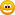 